ВАКАНСИИ Филиала АО «РИР»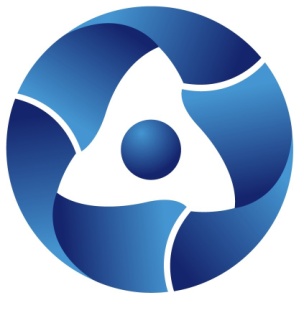 Уважаемые соискатели, все вопросы, связанные с трудоустройством в Северский филиал РИР, вы можете задать по телефону  +7 (3823) 555 -229 Резюме высылайте на e-mail: RoABalashov@rusatom-utilities.ruКотельный цехМашинист котловТурбинный цехМашинист паровых турбинЭлектрический цехИнженер Электромонтер по обслуживанию оборудования Химический цехЛаборант химического анализаАппаратчик по приготовлению химреагентов 
Цех КИПиАИнженер-электроникЭлектрослесарь по ремонту и обслуживанию электростанций
Цех топливоподачиГрузчик, занятый на разгрузке угляСлесарь по обслуживанию оборудованияИнженер по организации эксплуатации и ремонту ж/д путей 
Лаборатория контроля металлов и сваркиДефектоскопист по магнитному и ультразвуковому контролюИнженер по контролю металла и сварки 
Производственно-технический отдел Специалист по учету и отчетностиИнженер-технологПроектный офис по модернизации ТЭЦ Специалист по сметной документации Специалист по комплектации оборудованияВедущий специалистГруппа новых продуктов и технологий СпециалистГруппа новых продуктов и технологий Инженер-технологГруппа складского учетаПодсобный рабочийКладовщик 